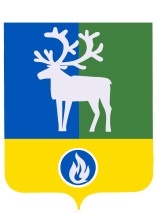 СЕЛЬСКОЕ ПОСЕЛЕНИЕ СОРУМБЕЛОЯРСКИЙ РАЙОНХАНТЫ-МАНСИЙСКИЙ АВТОНОМНЫЙ ОКРУГ – ЮГРА АДМИНИСТРАЦИЯ СЕЛЬСКОГО ПОСЕЛЕНИЯ  СОРУМПОСТАНОВЛЕНИЕ                                                                                                                                               проект                                                                                                                                                      от _________                                                                                                                         № ___                    О внесении изменений в Административный регламент предоставлениямуниципальной услуги «Признание помещения жилым помещением, жилого помещения непригодным для проживания и многоквартирного дома аварийным и подлежащим сносу или реконструкции», от 29 апреля 2019 года № 37           В соответствии с постановлением Правительства РФ от 27 июля 2020 № 1120 «О внесении изменений в Положение о признании помещения жилым помещением, жилого помещения непригодным для проживания, многоквартирного дома аварийным и подлежащим сносу или реконструкции, садового дома жилым домом и жилого дома садовым домом» п о с т а н о в л я ю: 1. Внести в Административный регламент администрации сельского поселения Сорум от 29 апреля 2019 года № 37 «Признание помещения жилым помещением, жилого помещения непригодным для проживания и многоквартирного дома аварийным и подлежащим сносу или реконструкции» следующее изменения:- в перечисление б пункта 1 подраздела 2.3 раздела 2 после слов «в процессе эксплуатации» дополнить словами «либо в результате чрезвычайной ситуации »;            - в абзаце 2 пункта 2.4 раздела 2 слова «в установленном им порядке принимает» заменить словами «, а в случае обследования жилых помещений, получивших повреждения в результате чрезвычайной ситуации, - в течение 10 календарных дней со дня получения заключения принимает в установленном им порядке».             2. Опубликовать настоящее постановление в бюллетене «Официальный вестник  сельского поселения Сорум». 3.  Настоящее постановление вступает в силу после официального опубликования. 4. Контроль за исполнением постановления возложить на заместителя главы муниципального образования, заведующего сектором муниципального хозяйства администрации сельского поселения Сорум Тупицына А.В. Глава сельского поселения                                                                                   М.М. Маковей